МИНОБРНАУКИ РОСCИИ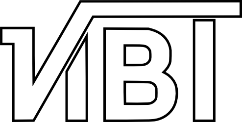 ФЕДЕРАЛЬНОЕ ГОСУДАРСТВЕННОЕ БЮДЖЕТНОЕ НАУЧНОЕ УЧРЕЖДЕНИЕ«ФЕДЕРАЛЬНЫЙ ИССЛЕДОВАТЕЛЬСКИЙ ЦЕНТРИНФОРМАЦИОННЫХ И ВЫЧИСЛИТЕЛЬНЫХ ТЕХНОЛОГИЙ»(ФИЦ ИВТ)ИНДИВИДУАЛЬНЫЙ ПЛАН РАБОТЫ АСПИРАНТА________________________________________________________________________________________________________________________________________________________________(фамилия, имя, отчество)Дата зачисления _______ _____________________20____г.Дата окончания _______ _____________________20____г.Форма обучения________________________________
                                                          (очная/заочная)Дата зачисления _______ ____________20____г., Приказ №_______  от__________20 ___г.Дата окончания _______ ____________ 20 ____г., Приказ №_______  от__________20 ___г.Специальность ____________________________________________________________________________________________________________________________________________ (шифр и наименование)Тема диссертации _____________________________________________________________________________________________________________________________________________________________________________________________________________________________________________________________________
                        (заполняется после утверждения темы диссертации на Ученом совете ФИЦ ИВТ)Утверждена на Ученом совете ______ ____________20 ____г., протокол № ______________Тема диссертации _____________________________________________________________________________________________________________________________________________________________________________________________________________________________________________________________________
                     (заполняется в случае переутверждения темы диссертации на Ученом совете ФИЦ ИВТ)Утверждена на Ученом совете ______ ____________20 ___г., протокол № ______________Научный руководитель ______________________________________________________ученая степень  ___________________, ученое звание  _________________________________  должность ______________________________________________________, тел., эл. почта											утвержден на Ученом cовете, протокол №       от__________20 ___г. Контактный телефон аспиранта ______________________________________________________Электронная почта аспиранта ________________________________________________________ОБЩИЙ ПЛАН РАБОТЫКандидатские экзаменыАспирант                           _____________________        «_______»______________ 20 ___г.                                                                 (подпись)Научный  руководитель   _____________________        «_______»______________ 20 ___г.                                                                        (подпись)РАБОЧИЙ ПЛАН ПЕРВОГО ГОДА ПОДГОТОВКИ1-е полугодиеДисциплиныНаучно-исследовательская работаАспирант                           _____________________        «_______»______________ 20 ___г.                                                                 (подпись)Научный руководитель   _____________________         «_______»______________ 20 ___г.                                                                        (подпись)РЕЗУЛЬТАТЫ ВЫПОЛНЕНИЯ РАБОЧЕГО ПЛАНАПЕРВОГО ГОДА ПОДГОТОВКИ1-е полугодиеДисциплиныНаучно-исследовательская работаОценка научно-исследовательской работы научным руководителем				Научный  руководитель   _____________________         «____»______________ 20 ___г.		                     (подпись  научного руководителя)Решение аттестационной комиссии об аттестации																__________________Аттестацию утверждаю:					«        »		             	20 ___г.				(подпись руководителя учреждения)РАБОЧИЙ ПЛАН ПЕРВОГО ГОДА ПОДГОТОВКИ2-е полугодиеДисциплиныНаучно-исследовательская работаАспирант                           _____________________        «_______»______________ 20 ___г.                                                                 (подпись)Научный  руководитель   _____________________        «_______»______________ 20 ___г.                                                                         (подпись)РЕЗУЛЬТАТЫ ВЫПОЛНЕНИЯ РАБОЧЕГО ПЛАНА ПЕРВОГО ГОДА ПОДГОТОВКИ2-е полугодиеДисциплиныНаучно-исследовательская работаОценка научно-исследовательской работы научным руководителем				Научный  руководитель   _____________________         «____»______________ 20 ___г.		                     (подпись  научного руководителя)Решение аттестационной комиссии об аттестации																__________________Аттестацию утверждаю:					«        »		             	20 ___г.				(подпись руководителя учреждения)РАБОЧИЙ ПЛАН ВТОРОГО ГОДА ПОДГОТОВКИ1-е полугодиеДисциплиныНаучно-исследовательская работаАспирант                           _____________________        «_______»______________ 20 ___г.                                                                 (подпись)Научный руководитель   _____________________        «_______»______________ 20 ___г.                                                                         (подпись)РЕЗУЛЬТАТЫ ВЫПОЛНЕНИЯ РАБОЧЕГО ПЛАНА ВТОРОГО ГОДА ПОДГОТОВКИ1-е полугодиеДисциплиныНаучно-исследовательская работаОценка научно-исследовательской работы научным руководителем				Научный  руководитель   _____________________         «____»______________ 20 ___г.		                     (подпись  научного руководителя)Решение аттестационной комиссии об аттестации																__________________Аттестацию утверждаю:					«        »		             	20 ___г.				(подпись руководителя учреждения)РАБОЧИЙ ПЛАН ВТОРОГО ГОДА ПОДГОТОВКИ2-е полугодиеДисциплиныНаучно-исследовательская работаАспирант                           _____________________        «_______»______________ 20 ___г.                                                                 (подпись)Научный руководитель    _____________________        «_______»______________ 20 ___г.                                                                        (подпись)РЕЗУЛЬТАТЫ ВЫПОЛНЕНИЯ РАБОЧЕГО ПЛАНА ВТОРОГО ГОДА ПОДГОТОВКИ2-е полугодиеДисциплиныНаучно-исследовательская работаОценка научно-исследовательской работы научным руководителем				Научный  руководитель   _____________________         «____»______________ 20 ___г.		                     (подпись  научного руководителя)Решение аттестационной комиссии об аттестации																__________________Аттестацию утверждаю:					«        »		             	20 ___г.				(подпись руководителя учреждения)РАБОЧИЙ ПЛАН ТРЕТЬЕГО ГОДА ПОДГОТОВКИ1-е полугодиеДисциплиныНаучно-исследовательская работаАспирант                           _____________________        «_______»______________ 20 ___г.                                                                 (подпись)Научный  руководитель   _____________________        «_______»______________ 20 ___г.                                                                        (подпись)РЕЗУЛЬТАТЫ ВЫПОЛНЕНИЯ РАБОЧЕГО ПЛАНА 
ТРЕТЬЕГО ГОДА ПОДГОТОВКИ1-е полугодиеДисциплиныНаучно-исследовательская работаОценка научно-исследовательской работы научным руководителем				Научный  руководитель   _____________________         «____»______________ 20 ___г.		                     (подпись  научного руководителя)Решение аттестационной комиссии об аттестации																__________________Аттестацию утверждаю:					«        »		             	20 ___г.				(подпись руководителя учреждения)РАБОЧИЙ ПЛАН ТРЕТЬЕГО ГОДА ПОДГОТОВКИ2-е полугодиеДисциплиныНаучно-исследовательская работаАспирант                           _____________________        «_______»______________ 20 ___г.                                                                 (подпись)Научный  руководитель   _____________________        «_______»______________ 20 ___г.                                                                        (подпись)РЕЗУЛЬТАТЫ ВЫПОЛНЕНИЯ РАБОЧЕГО ПЛАНА ТРЕТЬЕГО ГОДА ПОДГОТОВКИ2-е полугодиеДисциплиныНаучно-исследовательская работаОценка научно-исследовательской работы научным руководителем				Научный  руководитель   _____________________         «____»______________ 20 ___г.		                     (подпись  научного руководителя)Решение аттестационной комиссии об аттестации																__________________Аттестацию утверждаю:					«        »		             	20 ___г.				(подпись руководителя учреждения)КАНДИДАТСКИЕ ЭКЗАМЕНЫ ИИТОГОВАЯ АТТЕСТАЦИЯАспирант _______________________________________________________________________(фамилия, имя, отчество)сдал кандидатский экзамен по иностранному языку с оценкой __________________________сдал кандидатский экзамен по истории и философии науки с оценкой ____________________сдал кандидатский экзамен по специальной дисциплине с оценкой ______________________По результатам итоговой аттестации ________________________________________________________________________________              (фамилия, имя, отчество)выдано(а) (заключение о соответствии диссертации критериям, установленным в соответствии с Федеральным законом "О науке и государственной научно-технической политике" / справка об освоении программ аспирантуры)_________________________________________________________________________________________________________________________________________________________________________________________________________________________________________________________________________________________________________________________________________________________________________________________________________________________________________________________________________________________________________________________________________________________________________________Руководитель учреждения _______________________________Структурные элементы программы подготовкиПредполагаемый срок выполненияНаучный компонентНаучный компонентНаучно-исследовательская деятельностьПодготовка публикаций, свидетельств о государственной регистрации программ для электронных вычислительных машин, баз данных и пр.Промежуточная аттестация по этапам выполнения научного исследованияОбразовательный компонентОбразовательный компонентИстория и философия наукиИностранный языкНаучно-исследовательский семинар «Информационно-вычислительные технологии в задачах поддержки принятия решений»Дисциплина по выбору:ПрактикаПромежуточная аттестация по дисциплинам и практике3.  Итоговая аттестацияПредметПредполагаемый срок сдачиИстория и философия наукиИностранный языкСпециальная дисциплина№ п/пНазвание дисциплины1.История и философия науки2.Иностранный язык3.Научно-исследовательский семинар «Информационно-вычислительные технологии в задачах поддержки принятия решений»4.Вид работыа) Теоретическая работаб) Экспериментальная работав) Публикация статейг) Выступления на конференциях и семинарах№ п/пНазвание дисциплиныОценка1.История и философия науки2.Иностранный язык3.Научно-исследовательский семинар «Информационно-вычислительные технологии в задачах поддержки принятия решений»4.Вид работыа) Теоретическая работаб) Экспериментальная работав) Публикация статейг) Выступления на конференциях и семинарах№ п/пНазвание дисциплины1.История и философия науки2.Иностранный язык3.Научно-исследовательский семинар «Информационно-вычислительные технологии в задачах поддержки принятия решений»4.Вид работыа) Теоретическая работаб) Экспериментальная работав) Публикация статейг) Выступления на конференциях и семинарах№ п/пНазвание дисциплиныОценка1.История и философия науки2.Иностранный язык3.Научно-исследовательский семинар «Информационно-вычислительные технологии в задачах поддержки принятия решений»4.Вид работыа) Теоретическая работаб) Экспериментальная работав) Публикация статейг) Выступления на конференциях и семинарах№ п/пНазвание дисциплины1.Научно-исследовательский семинар «Информационно-вычислительные технологии в задачах поддержки принятия решений»2.Вид работыа) Теоретическая работаб) Экспериментальная работав) Публикация статейг) Выступления на конференциях и семинарах№ п/пНазвание дисциплиныОценка1.Научно-исследовательский семинар «Информационно-вычислительные технологии в задачах поддержки принятия решений»2.Вид работыа) Теоретическая работаб) Экспериментальная работав) Публикация статейг) Выступления на конференциях и семинарах№ п/пНазвание дисциплины1.Научно-исследовательский семинар «Информационно-вычислительные технологии в задачах поддержки принятия решений»2.Вид работыа) Теоретическая работаб) Экспериментальная работав) Публикация статейг) Выступления на конференциях и семинарах№ п/пНазвание дисциплиныОценка1.Научно-исследовательский семинар «Информационно-вычислительные технологии в задачах поддержки принятия решений»2.Вид работыа) Теоретическая работаб) Экспериментальная работав) Публикация статейг) Выступления на конференциях и семинарах№ п/пНазвание дисциплины1.Научно-исследовательский семинар «Информационно-вычислительные технологии в задачах поддержки принятия решений»2.Вид работыа) Теоретическая работаб) Экспериментальная работав) Публикация статейг) Выступления на конференциях и семинарах№ п/пНазвание дисциплиныОценка1.Научно-исследовательский семинар «Информационно-вычислительные технологии в задачах поддержки принятия решений»2.Вид работыа) Теоретическая работаб) Экспериментальная работав) Публикация статейг) Выступления на конференциях и семинарах№ п/пНазвание дисциплины1.Научно-исследовательский семинар «Информационно-вычислительные технологии в задачах поддержки принятия решений»2.Вид работыа) Теоретическая работаб) Экспериментальная работав) Публикация статейг) Выступления на конференциях и семинарах№ п/пНазвание дисциплиныОценка1.Научно-исследовательский семинар «Информационно-вычислительные технологии в задачах поддержки принятия решений»2.Вид работыа) Теоретическая работаб) Экспериментальная работав) Публикация статейг) Выступления на конференциях и семинарах